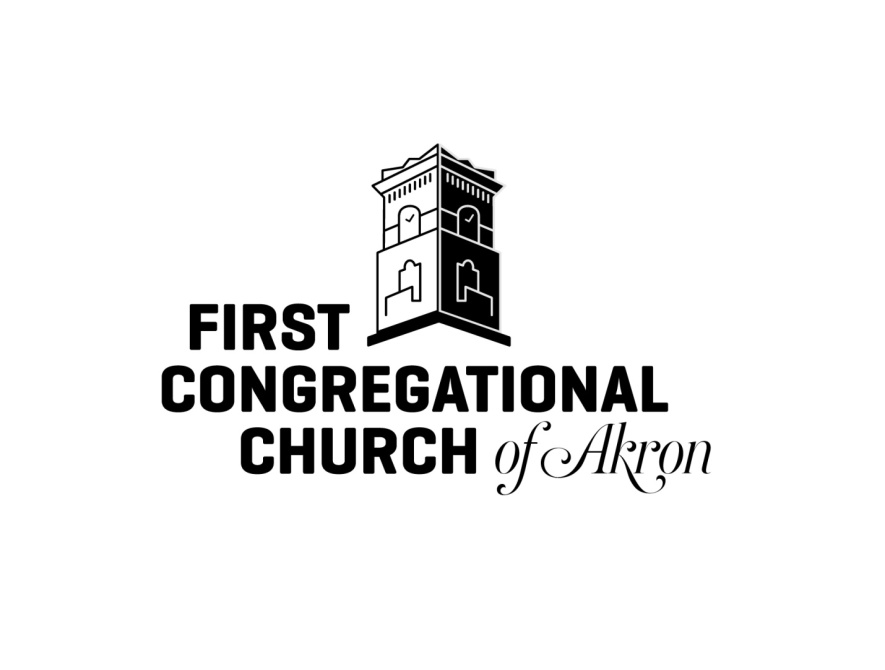 First Church Community SteelbandA Community Ministry of First Congregational Church of AkronTaught by Matt DudackWinter Session:January 22 – February 5, 2018(Performance Date: February 11 at the 11am Worship)Each week there will be one class offering:5:30 - 6:15pm Combined Beginner and IntermediateCost: $30/participant, ($10/week pp). Scholarships are available for those with financial need (these will be confidential, please speak with Pastor Nanette, if you'd like to explore this option).Please complete the form below and mail/deliver it to the church office along with your payment (payable to First Church) in order to sign up. Since each class can only accommodate 7 people, registration will be on a first-come, first-served basis.292 E. Market Street, Akron, OH 44308-2016Telephone: 330-253-5109     Fax: 330-253-8303--------------------------------------------------------------------------------------------------------------------------------------------------------COMMUNITY STEELBAND SIGN UP FORMName:  _______________________________________ Email:  ______________________________________________Cell:  _________________________________________Please check all that apply:   Winter Session, 	January 22, 29 and February 5   5:30 - 6:15pm    My $_____ cash / check is enclosed - OR -    I will contact Pastor Nanette to talk about funding